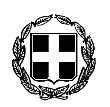 ΕΛΛΗΝΙΚΗ ΔΗΜΟΚΡΑΤΙΑ                                                                 	                   ΑΝΑΡΤΗΤΕΑ ΣΤΟ ΔΙΑΔΙΚΤΥΟΝΟΜΟΣ ΔΩΔ/ΣΟΥ                                                        ΚΟΙΝΩΦΕΛΗΣ ΕΠΙΧΕΙΡΗΣΗΚΟΙΝΩΝΙΚΗΣ ΠΡΟΣΤΑΣΙΑΣ, ΑΛΛΗΛΕΓΓΥΗΣ,                                             ΠΡΟΝΟΙΑΣ, ΥΓΕΙΑΣ & ΑΣΤΙΚΗΣ ΣΥΓΚΟΙΝΩΝΙΑΣ(Κ.Ε.Κ.Π.Α.Π.Υ.Α.Σ) ΔΗΜΟΥ ΚΩ Διεύθυνση : Εθελοντών Πολεμιστών  1Τηλ: 2242022044 , Φάξ:2242022024e-mail: deasko@otenet.grΚως , 20/02/2017                                                 Αριθ. Πρωτ. 247Προς: Ι.ΚΤΕΟ Κω  Τζαννετουλάκος & Σία Ο.Ε Ι.ΚΤΕΟ Κω Δημοσθένη ΝικολάουΚοινοποίηση: Επιμελητήριο Δωδεκανήσου – Παράστημα ΚωΘΕΜΑ: Διόρθωση ημέρας κατάθεσης προσφορών για την παροχή υπηρεσιών ΚΤΕΟ των οχημάτων της ΚΕΚΠΑΠΥΑΣ.Εκ παραδρομής στην υπ’ αριθμό πρωτοκόλλου 171, 13/2/2017 (ΑΔΑ: ΩΤΦΣΟΞΓΥ-84Φ) πρόσκληση προσκόμισης προσφορών για παροχή υπηρεσιών ΚΤΕΟ των οχημάτων της ΚΕΚΠΑΠΥΑΣ, αναγράφεται ότι οι προσφορές μπορούν να κατατεθούν μέχρι και την  23/02/2017 ημέρα Τετάρτη αντί της ορθής που είναι Πέμπτη.                                                                                                          Η ΠΡΟΕΔΡΟΣ ΤΗΣ ΚΟΙΝΩΦΕΛΟΥΣ ΕΠΙΧΕΙΡΗΣΗΣ ΚΟΙΝΩΝΙΚΗΣ ΠΡΟΣΤΑΣΙΑΣ ΑΛΛΗΛΕΓΓΥΗΣ ΠΡΟΝΟΙΑΣ ΥΓΕΙΑΣ ΚΑΙ ΑΣΤΙΚΗΣ ΣΥΓΚΟΙΝΩΝΙΑΣΠΗ ΒΑΣΙΛΕΙΑ